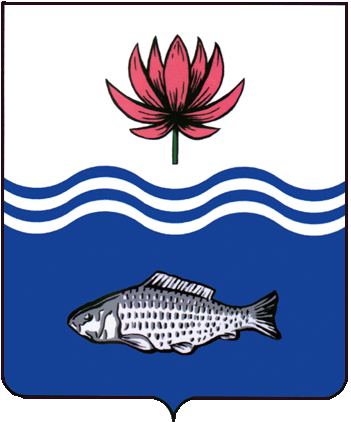 АДМИНИСТРАЦИЯ МО "ВОЛОДАРСКИЙ РАЙОН"АСТРАХАНСКОЙ ОБЛАСТИПОСТАНОВЛЕНИЕОб  утверждении  муниципальной  программы  «Сохранение здоровья и формирование здорового 	образа жизни населения Володарского района на  2022 - 2024 гг.»На основании решения Совета МО «Володарский район» № 76 от 23.12.2021 г. «О бюджете МО «Володарский район» на 2022-2024 гг.», администрация МО «Володарский район»ПОСТАНОВЛЯЕТ:1.Утвердить муниципальную  программу «Сохранение здоровья и формирование здорового образа жизни населения Володарского района в 2022-2024гг» (далее – Программа) с 01.01.2022 г.(Приложение № 1).2.Постановление администрации МО «Володарский район» №317  от 11.03.2021г. «Об утверждении муниципальной программы «Сохранение здоровья и формирование здорового образа жизни населения Володарского района на  2021-2023 гг.» считать утратившим силу.3.Сектору информационных технологий организационного отдела администрации МО «Володарский район» (Поддубнов)  разместить настоящее постановление на официальном сайте администрации МО «Володарский район».4.Главному редактору МАУ Редакция газеты «Заря Каспия» (Шарова Е.А.) опубликовать настоящее постановление в районной газете.5.Контроль за исполнением настоящего постановления возложить на и.о.заместителя главы администрации МО «Володарский район» по социальной политике Курмангалиева Х.Б.Глава администрации                                                       Х.Г. Исмуханов Приложение № 1к постановлению администрацииМО «Володарский район» от 10.01.2022 г. № 19ПАСПОРТМУНИЦИПАЛЬНОЙ  ПРОГРАММЫ "СОХРАНЕНИЕ ЗДОРОВЬЯ И ФОРМИРОВАНИЯ ЗДОРОВОГО ОБРАЗА ЖИЗНИ НАСЕЛЕНИЯ ВОЛОДАРСКОГО РАЙОНА  В  2022-2024гг»Раздел 2. Общая характеристика  реализации муниципальной программы  «Сохранение здоровья и формирование здорового образа жизни населения Володарского района» на 2022-2024гг».Физическая культура и спорт являются наиболее универсальным способом физического и духовного оздоровления населения. Современная наука доказала, что здоровье человека на 55 % зависит от условий образа жизни людей, неотъемлемой частью которых является физическая культура и спорт.Главной целью экономического и социального развития муниципального образования «Володарский район» является повышение уровня и качества жизни населения. Создание основы для сохранения и улучшения физического и духовного здоровья граждан в значительной степени способствует достижению вышеуказанной цели. По статистическим данным численность граждан систематически занимающихся физической культурой и спортом в районе за последние 5 лет возросла с 25,6 до 30% от общей численности  населения района. На сегодняшний день в районе функционирует 47 спортивных сооружений. На территории района развиваются 8 видов спорта. Спортсмены района по каратэ, футболу, шашкам, самбо показывают хорошие результаты не только на региональном, но и на всероссийском уровне. Вместе с тем имеется ряд проблем, сдерживающих полноценное развитие физкультурно-спортивного движения в районе, в том числе:-отсутствие материальной поддержки спортивных учреждений, действующих на территории района,-слабая организация физкультурно-массовой работы на территориях сельских поселений,-отсутствие специалистов по работе с населением на территориях сельских поселений,-социальная поддержка спортсменов и спортивных работников, -обеспеченность инвентарем и оборудованием, необходимым для проведения качественного тренировочного процесса и физкультурно-спортивных мероприятий.Настоящая программа является основой для разработки комплекса мероприятий по развитию массовой физической культуры и спорта, предусматривающих объединение усилий органов местного самоуправления, всех заинтересованных организаций и учреждений района.Программное обеспечение решения указанных проблем позволит выйти на новый качественный уровень развития массовой физической культуры и спорта в муниципальном образовании «Володарский район»            Целями муниципальной  Программы  являются:- эффективное  использование  возможностей  физической  культуры  и  спорта  во  всестороннем  физическом  и духовном развитии личности, - укрепление  здоровья, профилактика  заболеваний  и  девиантного  поведения молодежи, адаптации к  условиям  современной  жизни, -формирование  потребности  в   регулярных   занятиях физической культурой и спортом, создание  для  этого необходимых условий. - развитие информационного общества:  развитие человеческого потенциала; обеспечение безопасности граждан и органов муниципальной власти;  развитие свободного, устойчивого и безопасного взаимодействия граждан и организаций, органов местного самоуправления Володарского района;  повышение эффективности государственного управления, развитие экономики и социальной сферы (физическая культура и спорт).                      Реализация Программы позволит решить следующие задачи:Создание необходимых условий для развития физической культуры и спорта и  физического воспитания всех категорий населения. Сохранение и укрепление здоровья населения, формирование у них потребности в физическом совершенствовании и здоровом образе жизни.Подготовка сборных команд Володарского района для их успешного выступления на соревнованиях.Развитие физической культуры и спорта среди инвалидов, людей с ограниченными возможностями.Укрепление материально-технической базы.       Развитие и совершенствование системы управления физической культурой и спортом.               Пропаганда и популяризация физической культуры и спорта.Обеспечение деятельности Комитета по физической культуре и спорту администрации  МО «Володарский район» и его структурных подразделений,  посредством поддержания установленных законодательством служебных потребностей его персонала. Организация содержательного досуга средствами спорта, систематические занятия спортом населения. Использование инфраструктуры электронного правительства для оказания государственных, а также востребованных гражданами услуг, оказываемых коммерческими и некоммерческими организациями; продвижение проектов по внедрению электронного документооборота в организациях, создание условий для повышения доверия к электронным документам, осуществление в электронной форме идентификации и аутентификации участников правоотношений; сокращение административной нагрузки на субъекты хозяйственной деятельности вследствие использования ИКТ при проведении проверок органами муниципального контроля, при сборе данных официального статистического учета; развитие информационного взаимодействия, в том числе обеспечение пространства доверия к электронной подписи.Программа состоит из четырех подпрограмм:   Подпрограмма «Создание условий для развития физической культуры и спорта»,  Подпрограмма  «Расширение сети  спортивных сооружений и укрепление материально-технической базы» и  Подпрограмма «Повышение эффективности деятельности администрации МО «Володарский район» в сфере «Физическая культура и спорт», Подпрограмма «Организация и проведение  спортивно-массовых и физкультурно-оздоровительных    комплексных мероприятий в Володарском  районе»».Реализация Программы позволит к концу 2022 г:- объединить усилия учреждений в области  развития массовой физической культуры и спорта района;- продолжить формирование у граждан устойчивого интереса и потребности в физическом совершенствовании и регулярных занятиях физической культурой и спортом;- увеличить количество жителей района, регулярно занимающихся физической культурой и спортом;- улучшить организацию физкультурно-оздоровительной и спортивно-массовой работы по месту жительства с различными категориями населения;-увеличить количество участников спортивных и физкультурно-массовых мероприятий, проводимых на территории муниципального образования «Володарский район»;- улучшить материальную базу для занятий физической культурой и спортом по месту жительства;- улучшить качество подготовки и результаты выступлений сборных команд Володарского района по видам спорта на региональных и всероссийских соревнованиях;- создать условия для повышения качества исполнения должностных обязанностей и выполнения государственных функций;-  повысить оперативность и качество принимаемых решений, сократить издержки на управление за счет оптимизации производственных процессов и регламентации деятельности;-улучшить информационное обеспечение процессов физической культуры и спорта.Достижение экономического эффекта Программы может выражаться в повышении трудоспособности населения, снижении заболеваемости, уменьшении количества правонарушений, в т.ч. среди несовершеннолетних, а, следовательно, в перспективе, снижении прямых расходов на здравоохранение и правоохранительную деятельность. Целевые индикаторы  и показатели ПрограммыВ  ходе реализации  Программы возможно перераспределение средств по предусмотренным в нем мероприятиям.  Метод оценки затрат на реализацию мероприятий муниципальной программы - расчетный.  Муниципальная программа реализуется за счет средств бюджета муниципального образования «Володарский район», внебюджетных источников  в объемах, установленных решением о бюджете  муниципального образования «Володарский район» на текущий финансовый год и плановый период, и за счет средств иных привлекаемых для реализации  муниципальной программы источников.Основным исполнителем  Программы является: Комитет по физической культуре и спорту  администрации муниципального образования «Володарский район» и подведомственные ему учреждения: МБУ ДО ДЮСШ п. Володарский, МБУ СФО Центр «Олимп».          Общий контроль по реализации Программы осуществляет отдел экономического развития и инвестиционной политике ФЭУ администрация муниципального образования «Володарский район».            Контроль по ходу реализации Программы осуществляет заместитель Главы администрации муниципального образования «Володарский район» по социальной  политике.Приложение 2Паспорт  Подпрограммы   «Создание условий для развития физической культуры и спорта»Приложение 3Паспорт  Подпрограммы «Расширение сети  и укрепление материально-технической базы учреждений спорта и  культуры»Приложение 4Паспорт  Подпрограммы «Повышение эффективности деятельности администрации МО «Володарский район» в сфере «Физическая культура и спорт»Приложение 5Паспорт  Подпрограммы «Организация и проведение  спортивно-массовых и физкультурно-оздоровительных    комплексных мероприятий в Володарском  районе»Перечень мероприятий подпрограммы «Организация и проведение  спортивно-массовых и физкультурно-оздоровительных    комплексных мероприятий в Володарском  районе»Верно:от 10.01.2022 г.N 19Наименование муниципальной 
Программы     муниципальная программа " Сохранение здоровья и формирование здорового образа жизни населения Володарского района» в 2022-2024гг" (далее Программа)муниципальная программа " Сохранение здоровья и формирование здорового образа жизни населения Володарского района» в 2022-2024гг" (далее Программа)муниципальная программа " Сохранение здоровья и формирование здорового образа жизни населения Володарского района» в 2022-2024гг" (далее Программа)муниципальная программа " Сохранение здоровья и формирование здорового образа жизни населения Володарского района» в 2022-2024гг" (далее Программа)Цели муниципальной Программы       - формирование здорового образа жизни населения района и развитие массового спорта.- эффективное  использование  возможностей  физической  культуры  и  спорта  во  всестороннем  физическом  и духовном развитии личности.- укрепление  здоровья, профилактика  заболеваний  и  девиантного поведения молодежи, адаптации к  условиям  современной  жизни.         - формирование  потребности  в   регулярных   занятиях физической культурой и спортом, создание  для  этого необходимых условий.         - формирование здорового образа жизни населения района и развитие массового спорта.- эффективное  использование  возможностей  физической  культуры  и  спорта  во  всестороннем  физическом  и духовном развитии личности.- укрепление  здоровья, профилактика  заболеваний  и  девиантного поведения молодежи, адаптации к  условиям  современной  жизни.         - формирование  потребности  в   регулярных   занятиях физической культурой и спортом, создание  для  этого необходимых условий.         - формирование здорового образа жизни населения района и развитие массового спорта.- эффективное  использование  возможностей  физической  культуры  и  спорта  во  всестороннем  физическом  и духовном развитии личности.- укрепление  здоровья, профилактика  заболеваний  и  девиантного поведения молодежи, адаптации к  условиям  современной  жизни.         - формирование  потребности  в   регулярных   занятиях физической культурой и спортом, создание  для  этого необходимых условий.         - формирование здорового образа жизни населения района и развитие массового спорта.- эффективное  использование  возможностей  физической  культуры  и  спорта  во  всестороннем  физическом  и духовном развитии личности.- укрепление  здоровья, профилактика  заболеваний  и  девиантного поведения молодежи, адаптации к  условиям  современной  жизни.         - формирование  потребности  в   регулярных   занятиях физической культурой и спортом, создание  для  этого необходимых условий.  Задачи  муниципальной Программы 1. Совершенствование образовательной и физкультурно-спортивной деятельности подведомственных учреждений2. Сохранение и укрепление здоровья населения, формирование потребности в физическом совершенствовании и здоровом образе жизни.3.  Подготовка  сборных команд Володарского района для их успешного выступления на соревнованиях.4. Развитие физической культуры и спорта среди людей с ограниченными возможностями, инвалидов, детей и подростков группы риска.         5. Укрепление материально-технической базы.       6. Развитие и совершенствование системы управления физической культурой и спортом.               7. Пропаганда и популяризация физической культуры и спорта.8. Обеспечение деятельности Комитета по физической культуре и спорту администрации МО «Володарский район» и его структурных подразделений,  посредством поддержания установленных законодательством служебных потребностей его персонала.9. Организация содержательного досуга средствами спорта, систематические занятия спортом населения .10.  Разработка и осуществление мер, направленных на укрепление межнационального и межконфессионального согласия, поддержку и развитие языков и культуры народов Российской Федерации, проживающих на территории муниципального образования «Володарский район, обеспечение социальной адаптации мигрантов, профилактику межнациональных (межэтнических) конфликтов».11.  Вовлечение в подготовку и выполнение нормативов Всероссийского физкультурно-спортивного комплекса "Готов к труду и обороне" (ГТО).1. Совершенствование образовательной и физкультурно-спортивной деятельности подведомственных учреждений2. Сохранение и укрепление здоровья населения, формирование потребности в физическом совершенствовании и здоровом образе жизни.3.  Подготовка  сборных команд Володарского района для их успешного выступления на соревнованиях.4. Развитие физической культуры и спорта среди людей с ограниченными возможностями, инвалидов, детей и подростков группы риска.         5. Укрепление материально-технической базы.       6. Развитие и совершенствование системы управления физической культурой и спортом.               7. Пропаганда и популяризация физической культуры и спорта.8. Обеспечение деятельности Комитета по физической культуре и спорту администрации МО «Володарский район» и его структурных подразделений,  посредством поддержания установленных законодательством служебных потребностей его персонала.9. Организация содержательного досуга средствами спорта, систематические занятия спортом населения .10.  Разработка и осуществление мер, направленных на укрепление межнационального и межконфессионального согласия, поддержку и развитие языков и культуры народов Российской Федерации, проживающих на территории муниципального образования «Володарский район, обеспечение социальной адаптации мигрантов, профилактику межнациональных (межэтнических) конфликтов».11.  Вовлечение в подготовку и выполнение нормативов Всероссийского физкультурно-спортивного комплекса "Готов к труду и обороне" (ГТО).1. Совершенствование образовательной и физкультурно-спортивной деятельности подведомственных учреждений2. Сохранение и укрепление здоровья населения, формирование потребности в физическом совершенствовании и здоровом образе жизни.3.  Подготовка  сборных команд Володарского района для их успешного выступления на соревнованиях.4. Развитие физической культуры и спорта среди людей с ограниченными возможностями, инвалидов, детей и подростков группы риска.         5. Укрепление материально-технической базы.       6. Развитие и совершенствование системы управления физической культурой и спортом.               7. Пропаганда и популяризация физической культуры и спорта.8. Обеспечение деятельности Комитета по физической культуре и спорту администрации МО «Володарский район» и его структурных подразделений,  посредством поддержания установленных законодательством служебных потребностей его персонала.9. Организация содержательного досуга средствами спорта, систематические занятия спортом населения .10.  Разработка и осуществление мер, направленных на укрепление межнационального и межконфессионального согласия, поддержку и развитие языков и культуры народов Российской Федерации, проживающих на территории муниципального образования «Володарский район, обеспечение социальной адаптации мигрантов, профилактику межнациональных (межэтнических) конфликтов».11.  Вовлечение в подготовку и выполнение нормативов Всероссийского физкультурно-спортивного комплекса "Готов к труду и обороне" (ГТО).1. Совершенствование образовательной и физкультурно-спортивной деятельности подведомственных учреждений2. Сохранение и укрепление здоровья населения, формирование потребности в физическом совершенствовании и здоровом образе жизни.3.  Подготовка  сборных команд Володарского района для их успешного выступления на соревнованиях.4. Развитие физической культуры и спорта среди людей с ограниченными возможностями, инвалидов, детей и подростков группы риска.         5. Укрепление материально-технической базы.       6. Развитие и совершенствование системы управления физической культурой и спортом.               7. Пропаганда и популяризация физической культуры и спорта.8. Обеспечение деятельности Комитета по физической культуре и спорту администрации МО «Володарский район» и его структурных подразделений,  посредством поддержания установленных законодательством служебных потребностей его персонала.9. Организация содержательного досуга средствами спорта, систематические занятия спортом населения .10.  Разработка и осуществление мер, направленных на укрепление межнационального и межконфессионального согласия, поддержку и развитие языков и культуры народов Российской Федерации, проживающих на территории муниципального образования «Володарский район, обеспечение социальной адаптации мигрантов, профилактику межнациональных (межэтнических) конфликтов».11.  Вовлечение в подготовку и выполнение нормативов Всероссийского физкультурно-спортивного комплекса "Готов к труду и обороне" (ГТО).Муниципальный заказчик  муниципальной программыАдминистрация муниципального образования «Володарский район»Администрация муниципального образования «Володарский район»Администрация муниципального образования «Володарский район»Администрация муниципального образования «Володарский район»Координатор муниципальной программыЗаместитель главы администрации МО «Володарский район» по социальной политикеЗаместитель главы администрации МО «Володарский район» по социальной политикеЗаместитель главы администрации МО «Володарский район» по социальной политикеЗаместитель главы администрации МО «Володарский район» по социальной политикеСроки
реализации муниципальной   
Программы     2022-2024гг.                                     2022-2024гг.                                     2022-2024гг.                                     2022-2024гг.                                     Перечень подпрограммПодпрограмма  «Создание  условий для развития  физической культуры и спорта» Подпрограмма  «Расширение сети  и укрепление материально-технической базы спортивных сооружений и зданий» Подпрограмма «Повышение эффективности деятельности администрации МО «Володарский район»  в сфере «Физическая культура и спорт»»Подпрограмма «Организация и проведение  спортивно-массовых и физкультурно-оздоровительных    комплексных мероприятий в Володарском  районе»Подпрограмма  «Создание  условий для развития  физической культуры и спорта» Подпрограмма  «Расширение сети  и укрепление материально-технической базы спортивных сооружений и зданий» Подпрограмма «Повышение эффективности деятельности администрации МО «Володарский район»  в сфере «Физическая культура и спорт»»Подпрограмма «Организация и проведение  спортивно-массовых и физкультурно-оздоровительных    комплексных мероприятий в Володарском  районе»Подпрограмма  «Создание  условий для развития  физической культуры и спорта» Подпрограмма  «Расширение сети  и укрепление материально-технической базы спортивных сооружений и зданий» Подпрограмма «Повышение эффективности деятельности администрации МО «Володарский район»  в сфере «Физическая культура и спорт»»Подпрограмма «Организация и проведение  спортивно-массовых и физкультурно-оздоровительных    комплексных мероприятий в Володарском  районе»Подпрограмма  «Создание  условий для развития  физической культуры и спорта» Подпрограмма  «Расширение сети  и укрепление материально-технической базы спортивных сооружений и зданий» Подпрограмма «Повышение эффективности деятельности администрации МО «Володарский район»  в сфере «Физическая культура и спорт»»Подпрограмма «Организация и проведение  спортивно-массовых и физкультурно-оздоровительных    комплексных мероприятий в Володарском  районе»Источники финансирования  муниципальной Программы     Расходы (тыс.руб.)Расходы (тыс.руб.)Расходы (тыс.руб.)Расходы (тыс.руб.)Источники финансирования  муниципальной Программы     Всего20222023202459981,9519956,9119611,7320413,31Средства бюджета МО «Володарский район»57881,9519256,9118911,7319713,31Средства бюджета Астраханской областиДругие источники2100,00700,00700,00700,00Планируемее  результаты  реализации  муниципальной Программыувеличить количество жителей района, регулярно занимающихся физической культурой и спортом;  улучшить организацию физкультурно-оздоровительной и спортивно-массовой работы по месту жительства с различными категориями населения; улучшить материальную базу для занятий физической культурой и спортом по месту жительства; улучшить качество подготовки и результаты выступлений сборных команд Володарского района по видам спорта на региональных и всероссийских соревнованиях. увеличить количество жителей района, регулярно занимающихся физической культурой и спортом;  улучшить организацию физкультурно-оздоровительной и спортивно-массовой работы по месту жительства с различными категориями населения; улучшить материальную базу для занятий физической культурой и спортом по месту жительства; улучшить качество подготовки и результаты выступлений сборных команд Володарского района по видам спорта на региональных и всероссийских соревнованиях. увеличить количество жителей района, регулярно занимающихся физической культурой и спортом;  улучшить организацию физкультурно-оздоровительной и спортивно-массовой работы по месту жительства с различными категориями населения; улучшить материальную базу для занятий физической культурой и спортом по месту жительства; улучшить качество подготовки и результаты выступлений сборных команд Володарского района по видам спорта на региональных и всероссийских соревнованиях. увеличить количество жителей района, регулярно занимающихся физической культурой и спортом;  улучшить организацию физкультурно-оздоровительной и спортивно-массовой работы по месту жительства с различными категориями населения; улучшить материальную базу для занятий физической культурой и спортом по месту жительства; улучшить качество подготовки и результаты выступлений сборных команд Володарского района по видам спорта на региональных и всероссийских соревнованиях.   Индикаторы (количественный   критерий) оценки       2022г. 
2023 г. 
(прогноз)1. Численность         населения,
систематически   занимающегося
физической культурой и спортом (% от общей численности населения)                           35%37%2. Количество подготовки спортсменов массовых  разрядов (чел.)                        17173. Количество          проводимых
спортивно-массовых районных мероприятий (ед.)                         44524.Процент занимающихся детей в возрасте 6-17 лет в учреждениях дополнительного   
образования  спортивной направленности (%)8087Наименование подпрограммыНаименование подпрограммы«Создание условий для развития  физической культуры и спорта»«Создание условий для развития  физической культуры и спорта»«Создание условий для развития  физической культуры и спорта»«Создание условий для развития  физической культуры и спорта»«Создание условий для развития  физической культуры и спорта»«Создание условий для развития  физической культуры и спорта»Цели подпрограммыЦели подпрограммыФормирование здорового образа жизни населения района и развитие массового спорта;  Обеспечение условий для предоставления населению  дополнительного образования спортивной направленности.Формирование здорового образа жизни населения района и развитие массового спорта;  Обеспечение условий для предоставления населению  дополнительного образования спортивной направленности.Формирование здорового образа жизни населения района и развитие массового спорта;  Обеспечение условий для предоставления населению  дополнительного образования спортивной направленности.Формирование здорового образа жизни населения района и развитие массового спорта;  Обеспечение условий для предоставления населению  дополнительного образования спортивной направленности.Формирование здорового образа жизни населения района и развитие массового спорта;  Обеспечение условий для предоставления населению  дополнительного образования спортивной направленности.Формирование здорового образа жизни населения района и развитие массового спорта;  Обеспечение условий для предоставления населению  дополнительного образования спортивной направленности.Муниципальный заказчик  подпрограммыМуниципальный заказчик  подпрограммыАдминистрация муниципального образования «Володарский район»Администрация муниципального образования «Володарский район»Администрация муниципального образования «Володарский район»Администрация муниципального образования «Володарский район»Администрация муниципального образования «Володарский район»Администрация муниципального образования «Володарский район»Задачи  подпрограммыЗадачи  подпрограммы- Совершенствование образовательной и физкультурно-спортивной деятельности подведомственных учреждений;- Организация содержательного досуга средствами спорта, систематические занятия спортом, направленные на развитие личности, утверждение здорового образа жизни, воспитание физических, морально-этических и волевых качеств.- Совершенствование образовательной и физкультурно-спортивной деятельности подведомственных учреждений;- Организация содержательного досуга средствами спорта, систематические занятия спортом, направленные на развитие личности, утверждение здорового образа жизни, воспитание физических, морально-этических и волевых качеств.- Совершенствование образовательной и физкультурно-спортивной деятельности подведомственных учреждений;- Организация содержательного досуга средствами спорта, систематические занятия спортом, направленные на развитие личности, утверждение здорового образа жизни, воспитание физических, морально-этических и волевых качеств.- Совершенствование образовательной и физкультурно-спортивной деятельности подведомственных учреждений;- Организация содержательного досуга средствами спорта, систематические занятия спортом, направленные на развитие личности, утверждение здорового образа жизни, воспитание физических, морально-этических и волевых качеств.- Совершенствование образовательной и физкультурно-спортивной деятельности подведомственных учреждений;- Организация содержательного досуга средствами спорта, систематические занятия спортом, направленные на развитие личности, утверждение здорового образа жизни, воспитание физических, морально-этических и волевых качеств.- Совершенствование образовательной и физкультурно-спортивной деятельности подведомственных учреждений;- Организация содержательного досуга средствами спорта, систематические занятия спортом, направленные на развитие личности, утверждение здорового образа жизни, воспитание физических, морально-этических и волевых качеств.Сроки реализации  подпрограммыСроки реализации  подпрограммы2022-2024 гг.2022-2024 гг.2022-2024 гг.2022-2024 гг.2022-2024 гг.2022-2024 гг.Источники финансирования           подпрограммы по годам реализации и главным распорядителям бюджетных средств, в том числе по годам:Наименование программы " Сохранение здоровья и формирование здорового образа жизни населения Володарского района в 2020-2022гг. "Главный Распорядитель Бюджетных СредствИсточник  финансированияРасходы (тыс. руб.)Расходы (тыс. руб.)Расходы (тыс. руб.)Расходы (тыс. руб.)Источники финансирования           подпрограммы по годам реализации и главным распорядителям бюджетных средств, в том числе по годам:Наименование программы " Сохранение здоровья и формирование здорового образа жизни населения Володарского района в 2020-2022гг. "Главный Распорядитель Бюджетных СредствИсточник  финансирования202220232024ИтогоИсточники финансирования           подпрограммы по годам реализации и главным распорядителям бюджетных средств, в том числе по годам:Подпрограмма: «Создание условий для развития  физической культуры и спорта»Всего в том числе:Всего в том числе:13053,460    12101,2500112101,2500137255,960023Источники финансирования           подпрограммы по годам реализации и главным распорядителям бюджетных средств, в том числе по годам:Подпрограмма: «Создание условий для развития  физической культуры и спорта»Администрация МО «Володарский район»Средства бюджета МО «Володарский район»12353,46011401,2500111401,2500135155,96002Источники финансирования           подпрограммы по годам реализации и главным распорядителям бюджетных средств, в том числе по годам:Подпрограмма: «Создание условий для развития  физической культуры и спорта»Средства бюджета Астраханской областиИсточники финансирования           подпрограммы по годам реализации и главным распорядителям бюджетных средств, в том числе по годам:Подпрограмма: «Создание условий для развития  физической культуры и спорта»Другие источники700,00700,00700,002100,00Перечень мероприятий подпрограммы «Создание условий для развития физической культуры и спорта»Перечень мероприятий подпрограммы «Создание условий для развития физической культуры и спорта»Перечень мероприятий подпрограммы «Создание условий для развития физической культуры и спорта»Перечень мероприятий подпрограммы «Создание условий для развития физической культуры и спорта»Перечень мероприятий подпрограммы «Создание условий для развития физической культуры и спорта»Перечень мероприятий подпрограммы «Создание условий для развития физической культуры и спорта»Перечень мероприятий подпрограммы «Создание условий для развития физической культуры и спорта»Перечень мероприятий подпрограммы «Создание условий для развития физической культуры и спорта»Перечень мероприятий подпрограммы «Создание условий для развития физической культуры и спорта»№ ппНаименование мероприятияИсточник финансированияОбъем финансирования (тыс. руб.)Объем финансирования (тыс. руб.)Объем финансирования (тыс. руб.)Объем финансирования (тыс. руб.)Ответственный исполнитель мероприятияПланируемые результаты реализации мероприятия№ ппНаименование мероприятияИсточник финансированияВсего20222023      2024Ответственный исполнитель мероприятияПланируемые результаты реализации мероприятия1.Обеспечение необходимых условий для качественной деятельности МБУ ДО ДЮСШ    П.ВОЛОДАРСКИЙ, их них:Бюджет МО «Володарский район»26341,6909276,0908532,8008532,800МБУ ДО ДЮСШ П.ВОЛОДАРСКИЙОрганизация эффективной и результативной и эффективной деятельности учреждений  физической культуры, подведомственных Комитету по физической культуре и спорту администрации МО Володарский район1.Заработная  плата  11010230002031611241Бюджет МО «Володарский район»16142,748955761,505155190,621905190,62190МБУ ДО ДЮСШ П.ВОЛОДАРСКИЙОрганизация эффективной и результативной и эффективной деятельности учреждений  физической культуры, подведомственных Комитету по физической культуре и спорту администрации МО Володарский район1.Начисления на ФОТ 11010230002031611241Бюджет МО «Володарский район»4875,110181739,974561567,567811567,56781МБУ ДО ДЮСШ П.ВОЛОДАРСКИЙОрганизация эффективной и результативной и эффективной деятельности учреждений  физической культуры, подведомственных Комитету по физической культуре и спорту администрации МО Володарский район1.Прочая закупка  11010230002031611241Бюджет МО «Володарский район»5252,430871750,810291750,810291750,81029МБУ ДО ДЮСШ П.ВОЛОДАРСКИЙОрганизация эффективной и результативной и эффективной деятельности учреждений  физической культуры, подведомственных Комитету по физической культуре и спорту администрации МО Володарский район1.Прочие услуги11010230002031611241Бюджет МО «Володарский район»71,40023,80023,80023,800МБУ ДО ДЮСШ П.ВОЛОДАРСКИЙОрганизация эффективной и результативной и эффективной деятельности учреждений  физической культуры, подведомственных Комитету по физической культуре и спорту администрации МО Володарский район1.Обеспечение необходимых условий для качественной деятельности МБУ ДО ДЮСШ    П.ВОЛОДАРСКИЙ, из них: Средства бюджета Астраханской областиМБУ ДО ДЮСШ П.ВОЛОДАРСКИЙОрганизация эффективной и результативной и эффективной деятельности учреждений  физической культуры, подведомственных Комитету по физической культуре и спорту администрации МО Володарский район1.Средства бюджета Астраханской областиМБУ ДО ДЮСШ П.ВОЛОДАРСКИЙОрганизация эффективной и результативной и эффективной деятельности учреждений  физической культуры, подведомственных Комитету по физической культуре и спорту администрации МО Володарский район1.Средства бюджета Астраханской областиМБУ ДО ДЮСШ П.ВОЛОДАРСКИЙОрганизация эффективной и результативной и эффективной деятельности учреждений  физической культуры, подведомственных Комитету по физической культуре и спорту администрации МО Володарский район1.Обеспечение необходимых условий для качественной деятельности МБУ ДО ДЮСШ    П.ВОЛОДАРСКИЙДругие источники1050,00350,00350,00350,00МБУ ДО ДЮСШ П.ВОЛОДАРСКИЙОрганизация эффективной и результативной и эффективной деятельности учреждений  физической культуры, подведомственных Комитету по физической культуре и спорту администрации МО Володарский район2.Обеспечение необходимых условий для качественной
деятельности подразделений подведомственных   учреждений МБУ СФО ЦЕНТР «ОЛИМП»)Бюджет МО «Володарский район»8814,270023077,3702868,450012868,45001 МБУ СФО ЦЕНТР «ОЛИМП»Организация эффективной и результативной и эффективной деятельности учреждений  физической культуры, подведомственных Комитету по физической культуре и спорту администрации МО Володарский район2.Заработная  плата  11010230002031611241Бюджет МО «Володарский район»5173,448761831,456801670,995981670,99598 МБУ СФО ЦЕНТР «ОЛИМП»Организация эффективной и результативной и эффективной деятельности учреждений  физической культуры, подведомственных Комитету по физической культуре и спорту администрации МО Володарский район2.Начисления на ФОТ 11010230002031611241Бюджет МО «Володарский район»1562,38153553,09995504,64079504,64079 МБУ СФО ЦЕНТР «ОЛИМП»Организация эффективной и результативной и эффективной деятельности учреждений  физической культуры, подведомственных Комитету по физической культуре и спорту администрации МО Володарский район2.Прочая закупка  11010230002031611241Бюджет МО «Володарский район»2021,43973673,81325673,81324673,81324 МБУ СФО ЦЕНТР «ОЛИМП»Организация эффективной и результативной и эффективной деятельности учреждений  физической культуры, подведомственных Комитету по физической культуре и спорту администрации МО Володарский район2.Прочие услуги11010230002031611241Бюджет МО «Володарский район»57,0019,0019,0019,00 МБУ СФО ЦЕНТР «ОЛИМП»Организация эффективной и результативной и эффективной деятельности учреждений  физической культуры, подведомственных Комитету по физической культуре и спорту администрации МО Володарский районОбеспечение необходимых условий для качественной деятельности МБУ СФО ЦЕНТР «ОЛИМПДругие источники1050,00350,00350,00350,00Наименование муниципальной 
подпрограммы     Наименование муниципальной 
подпрограммы     Наименование муниципальной 
подпрограммы     Наименование муниципальной 
подпрограммы     «Расширение сети  и укрепление материально-технической базы учреждений спорта и культуры»«Расширение сети  и укрепление материально-технической базы учреждений спорта и культуры»«Расширение сети  и укрепление материально-технической базы учреждений спорта и культуры»«Расширение сети  и укрепление материально-технической базы учреждений спорта и культуры»«Расширение сети  и укрепление материально-технической базы учреждений спорта и культуры»«Расширение сети  и укрепление материально-технической базы учреждений спорта и культуры»«Расширение сети  и укрепление материально-технической базы учреждений спорта и культуры»«Расширение сети  и укрепление материально-технической базы учреждений спорта и культуры»«Расширение сети  и укрепление материально-технической базы учреждений спорта и культуры»«Расширение сети  и укрепление материально-технической базы учреждений спорта и культуры»«Расширение сети  и укрепление материально-технической базы учреждений спорта и культуры»«Расширение сети  и укрепление материально-технической базы учреждений спорта и культуры»Цель подпрограммыЦель подпрограммыЦель подпрограммыЦель подпрограммы Повышение качества физкультурно-спортивных и культурно-досуговых  услуг путем создания современной, развитой материально-технической базы учреждений физической культуры и спорта и культурно-досуговых учреждений Повышение качества физкультурно-спортивных и культурно-досуговых  услуг путем создания современной, развитой материально-технической базы учреждений физической культуры и спорта и культурно-досуговых учреждений Повышение качества физкультурно-спортивных и культурно-досуговых  услуг путем создания современной, развитой материально-технической базы учреждений физической культуры и спорта и культурно-досуговых учреждений Повышение качества физкультурно-спортивных и культурно-досуговых  услуг путем создания современной, развитой материально-технической базы учреждений физической культуры и спорта и культурно-досуговых учреждений Повышение качества физкультурно-спортивных и культурно-досуговых  услуг путем создания современной, развитой материально-технической базы учреждений физической культуры и спорта и культурно-досуговых учреждений Повышение качества физкультурно-спортивных и культурно-досуговых  услуг путем создания современной, развитой материально-технической базы учреждений физической культуры и спорта и культурно-досуговых учреждений Повышение качества физкультурно-спортивных и культурно-досуговых  услуг путем создания современной, развитой материально-технической базы учреждений физической культуры и спорта и культурно-досуговых учреждений Повышение качества физкультурно-спортивных и культурно-досуговых  услуг путем создания современной, развитой материально-технической базы учреждений физической культуры и спорта и культурно-досуговых учреждений Повышение качества физкультурно-спортивных и культурно-досуговых  услуг путем создания современной, развитой материально-технической базы учреждений физической культуры и спорта и культурно-досуговых учреждений Повышение качества физкультурно-спортивных и культурно-досуговых  услуг путем создания современной, развитой материально-технической базы учреждений физической культуры и спорта и культурно-досуговых учреждений Повышение качества физкультурно-спортивных и культурно-досуговых  услуг путем создания современной, развитой материально-технической базы учреждений физической культуры и спорта и культурно-досуговых учреждений Повышение качества физкультурно-спортивных и культурно-досуговых  услуг путем создания современной, развитой материально-технической базы учреждений физической культуры и спорта и культурно-досуговых учрежденийМуниципальный заказчик  подпрограммыМуниципальный заказчик  подпрограммыМуниципальный заказчик  подпрограммыМуниципальный заказчик  подпрограммыАдминистрация муниципального образования «Володарский район»Администрация муниципального образования «Володарский район»Администрация муниципального образования «Володарский район»Администрация муниципального образования «Володарский район»Администрация муниципального образования «Володарский район»Администрация муниципального образования «Володарский район»Администрация муниципального образования «Володарский район»Администрация муниципального образования «Володарский район»Администрация муниципального образования «Володарский район»Администрация муниципального образования «Володарский район»Администрация муниципального образования «Володарский район»Администрация муниципального образования «Володарский район»Задачи  подпрограммы Задачи  подпрограммы Задачи  подпрограммы Задачи  подпрограммы 1. Строительство и реконструкция муниципальных объектов физической культуры и спорта, учреждений культуры и искусства.2. Проведение капитального и текущего ремонта  спортивной базы учреждений физической культуры и спорта, культурно-досуговых учреждений.3. Укрепление материально-технического обеспечения учреждений физической культуры и спорта, - проведение ремонта и комплексной модернизации учреждений культуры;- обеспечение безопасности посетителей и доступности культурных услуг для всех групп населения..1. Строительство и реконструкция муниципальных объектов физической культуры и спорта, учреждений культуры и искусства.2. Проведение капитального и текущего ремонта  спортивной базы учреждений физической культуры и спорта, культурно-досуговых учреждений.3. Укрепление материально-технического обеспечения учреждений физической культуры и спорта, - проведение ремонта и комплексной модернизации учреждений культуры;- обеспечение безопасности посетителей и доступности культурных услуг для всех групп населения..1. Строительство и реконструкция муниципальных объектов физической культуры и спорта, учреждений культуры и искусства.2. Проведение капитального и текущего ремонта  спортивной базы учреждений физической культуры и спорта, культурно-досуговых учреждений.3. Укрепление материально-технического обеспечения учреждений физической культуры и спорта, - проведение ремонта и комплексной модернизации учреждений культуры;- обеспечение безопасности посетителей и доступности культурных услуг для всех групп населения..1. Строительство и реконструкция муниципальных объектов физической культуры и спорта, учреждений культуры и искусства.2. Проведение капитального и текущего ремонта  спортивной базы учреждений физической культуры и спорта, культурно-досуговых учреждений.3. Укрепление материально-технического обеспечения учреждений физической культуры и спорта, - проведение ремонта и комплексной модернизации учреждений культуры;- обеспечение безопасности посетителей и доступности культурных услуг для всех групп населения..1. Строительство и реконструкция муниципальных объектов физической культуры и спорта, учреждений культуры и искусства.2. Проведение капитального и текущего ремонта  спортивной базы учреждений физической культуры и спорта, культурно-досуговых учреждений.3. Укрепление материально-технического обеспечения учреждений физической культуры и спорта, - проведение ремонта и комплексной модернизации учреждений культуры;- обеспечение безопасности посетителей и доступности культурных услуг для всех групп населения..1. Строительство и реконструкция муниципальных объектов физической культуры и спорта, учреждений культуры и искусства.2. Проведение капитального и текущего ремонта  спортивной базы учреждений физической культуры и спорта, культурно-досуговых учреждений.3. Укрепление материально-технического обеспечения учреждений физической культуры и спорта, - проведение ремонта и комплексной модернизации учреждений культуры;- обеспечение безопасности посетителей и доступности культурных услуг для всех групп населения..1. Строительство и реконструкция муниципальных объектов физической культуры и спорта, учреждений культуры и искусства.2. Проведение капитального и текущего ремонта  спортивной базы учреждений физической культуры и спорта, культурно-досуговых учреждений.3. Укрепление материально-технического обеспечения учреждений физической культуры и спорта, - проведение ремонта и комплексной модернизации учреждений культуры;- обеспечение безопасности посетителей и доступности культурных услуг для всех групп населения..1. Строительство и реконструкция муниципальных объектов физической культуры и спорта, учреждений культуры и искусства.2. Проведение капитального и текущего ремонта  спортивной базы учреждений физической культуры и спорта, культурно-досуговых учреждений.3. Укрепление материально-технического обеспечения учреждений физической культуры и спорта, - проведение ремонта и комплексной модернизации учреждений культуры;- обеспечение безопасности посетителей и доступности культурных услуг для всех групп населения..1. Строительство и реконструкция муниципальных объектов физической культуры и спорта, учреждений культуры и искусства.2. Проведение капитального и текущего ремонта  спортивной базы учреждений физической культуры и спорта, культурно-досуговых учреждений.3. Укрепление материально-технического обеспечения учреждений физической культуры и спорта, - проведение ремонта и комплексной модернизации учреждений культуры;- обеспечение безопасности посетителей и доступности культурных услуг для всех групп населения..1. Строительство и реконструкция муниципальных объектов физической культуры и спорта, учреждений культуры и искусства.2. Проведение капитального и текущего ремонта  спортивной базы учреждений физической культуры и спорта, культурно-досуговых учреждений.3. Укрепление материально-технического обеспечения учреждений физической культуры и спорта, - проведение ремонта и комплексной модернизации учреждений культуры;- обеспечение безопасности посетителей и доступности культурных услуг для всех групп населения..1. Строительство и реконструкция муниципальных объектов физической культуры и спорта, учреждений культуры и искусства.2. Проведение капитального и текущего ремонта  спортивной базы учреждений физической культуры и спорта, культурно-досуговых учреждений.3. Укрепление материально-технического обеспечения учреждений физической культуры и спорта, - проведение ремонта и комплексной модернизации учреждений культуры;- обеспечение безопасности посетителей и доступности культурных услуг для всех групп населения..1. Строительство и реконструкция муниципальных объектов физической культуры и спорта, учреждений культуры и искусства.2. Проведение капитального и текущего ремонта  спортивной базы учреждений физической культуры и спорта, культурно-досуговых учреждений.3. Укрепление материально-технического обеспечения учреждений физической культуры и спорта, - проведение ремонта и комплексной модернизации учреждений культуры;- обеспечение безопасности посетителей и доступности культурных услуг для всех групп населения..Сроки
реализации подпрограммы     Сроки
реализации подпрограммы     Сроки
реализации подпрограммы     Сроки
реализации подпрограммы     2022-2024 гг.2022-2024 гг.2022-2024 гг.2022-2024 гг.2022-2024 гг.2022-2024 гг.2022-2024 гг.2022-2024 гг.2022-2024 гг.2022-2024 гг.2022-2024 гг.2022-2024 гг.Источники финансирования  подпрограммы по годам реализации и главным распорядителям  бюджетных средств,  в том числе по годам  Источники финансирования  подпрограммы по годам реализации и главным распорядителям  бюджетных средств,  в том числе по годам  Наименование программы " Сохранение здоровья и формирование здорового образа жизни населения Володарского района в 2020-2022гг "Наименование программы " Сохранение здоровья и формирование здорового образа жизни населения Володарского района в 2020-2022гг "Главный Распорядитель Бюджетных СредствГлавный Распорядитель Бюджетных СредствИсточник  финансированияИсточник  финансированияИсточник  финансированияИсточник  финансированияРасходы (тыс. руб.)Расходы (тыс. руб.)Расходы (тыс. руб.)Расходы (тыс. руб.)Расходы (тыс. руб.)Расходы (тыс. руб.)Источники финансирования  подпрограммы по годам реализации и главным распорядителям  бюджетных средств,  в том числе по годам  Источники финансирования  подпрограммы по годам реализации и главным распорядителям  бюджетных средств,  в том числе по годам  Наименование программы " Сохранение здоровья и формирование здорового образа жизни населения Володарского района в 2020-2022гг "Наименование программы " Сохранение здоровья и формирование здорового образа жизни населения Володарского района в 2020-2022гг "Главный Распорядитель Бюджетных СредствГлавный Распорядитель Бюджетных СредствИсточник  финансированияИсточник  финансированияИсточник  финансированияИсточник  финансирования20222022202320242024ИтогоИсточники финансирования  подпрограммы по годам реализации и главным распорядителям  бюджетных средств,  в том числе по годам  Источники финансирования  подпрограммы по годам реализации и главным распорядителям  бюджетных средств,  в том числе по годам  Подпрограммы «Расширение сети  спортивных учреждений и укрепление материально-технической базы»Подпрограммы «Расширение сети  спортивных учреждений и укрепление материально-технической базы»Всего в том числе:Всего в том числе:Всего в том числе:Всего в том числе:Всего в том числе:Всего в том числе:Источники финансирования  подпрограммы по годам реализации и главным распорядителям  бюджетных средств,  в том числе по годам  Источники финансирования  подпрограммы по годам реализации и главным распорядителям  бюджетных средств,  в том числе по годам  Подпрограммы «Расширение сети  спортивных учреждений и укрепление материально-технической базы»Подпрограммы «Расширение сети  спортивных учреждений и укрепление материально-технической базы»Администрация МО «Володарский район»Администрация МО «Володарский район»Средства бюджета МО «Володарский район»Средства бюджета МО «Володарский район»Средства бюджета МО «Володарский район»Средства бюджета МО «Володарский район»1350,7501350,7502226,3502226,3502226,3505803,450Источники финансирования  подпрограммы по годам реализации и главным распорядителям  бюджетных средств,  в том числе по годам  Источники финансирования  подпрограммы по годам реализации и главным распорядителям  бюджетных средств,  в том числе по годам  Подпрограммы «Расширение сети  спортивных учреждений и укрепление материально-технической базы»Подпрограммы «Расширение сети  спортивных учреждений и укрепление материально-технической базы»Средства бюджета Астраханской областиСредства бюджета Астраханской областиСредства бюджета Астраханской областиСредства бюджета Астраханской областиИсточники финансирования  подпрограммы по годам реализации и главным распорядителям  бюджетных средств,  в том числе по годам  Источники финансирования  подпрограммы по годам реализации и главным распорядителям  бюджетных средств,  в том числе по годам  Подпрограммы «Расширение сети  спортивных учреждений и укрепление материально-технической базы»Подпрограммы «Расширение сети  спортивных учреждений и укрепление материально-технической базы»Другие источникиДругие источникиДругие источникиДругие источникиПеречень мероприятий подпрограммы «Расширение сети и укрепление материально-технической базы учреждений спорта и культуры»Перечень мероприятий подпрограммы «Расширение сети и укрепление материально-технической базы учреждений спорта и культуры»Перечень мероприятий подпрограммы «Расширение сети и укрепление материально-технической базы учреждений спорта и культуры»Перечень мероприятий подпрограммы «Расширение сети и укрепление материально-технической базы учреждений спорта и культуры»Перечень мероприятий подпрограммы «Расширение сети и укрепление материально-технической базы учреждений спорта и культуры»Перечень мероприятий подпрограммы «Расширение сети и укрепление материально-технической базы учреждений спорта и культуры»Перечень мероприятий подпрограммы «Расширение сети и укрепление материально-технической базы учреждений спорта и культуры»Перечень мероприятий подпрограммы «Расширение сети и укрепление материально-технической базы учреждений спорта и культуры»Перечень мероприятий подпрограммы «Расширение сети и укрепление материально-технической базы учреждений спорта и культуры»Перечень мероприятий подпрограммы «Расширение сети и укрепление материально-технической базы учреждений спорта и культуры»Перечень мероприятий подпрограммы «Расширение сети и укрепление материально-технической базы учреждений спорта и культуры»Перечень мероприятий подпрограммы «Расширение сети и укрепление материально-технической базы учреждений спорта и культуры»Перечень мероприятий подпрограммы «Расширение сети и укрепление материально-технической базы учреждений спорта и культуры»Перечень мероприятий подпрограммы «Расширение сети и укрепление материально-технической базы учреждений спорта и культуры»Перечень мероприятий подпрограммы «Расширение сети и укрепление материально-технической базы учреждений спорта и культуры»Перечень мероприятий подпрограммы «Расширение сети и укрепление материально-технической базы учреждений спорта и культуры»№ппНаименование мероприятияНаименование мероприятияИсточник финансированияОбъем финансирования (тыс. руб.)Объем финансирования (тыс. руб.)Объем финансирования (тыс. руб.)Объем финансирования (тыс. руб.)Объем финансирования (тыс. руб.)Объем финансирования (тыс. руб.)Объем финансирования (тыс. руб.)Ответственный исполнитель мероприятияОтветственный исполнитель мероприятияОтветственный исполнитель мероприятияПланируемые результаты реализации мероприятияПланируемые результаты реализации мероприятия№ппНаименование мероприятияНаименование мероприятияИсточник финансированияВсего202220222023202420242024Ответственный исполнитель мероприятияОтветственный исполнитель мероприятияОтветственный исполнитель мероприятияПланируемые результаты реализации мероприятияПланируемые результаты реализации мероприятия1.Строительство физкультурно-спортивных объектов Строительство физкультурно-спортивных объектов Бюджет МО «Володарский район»1501,20250,00250,00625,600625,600625,600625,600Комитета по физической культуре и спорту администрации МО «Володарский район  и его структурные подразделенияКомитета по физической культуре и спорту администрации МО «Володарский район  и его структурные подразделенияКомитета по физической культуре и спорту администрации МО «Володарский район  и его структурные подразделенияулучшение условий оказания спортивно-оздоровительных услуг, услуг по дополнительному образованию детей. Улучшение материально- технической базы спортивных учреждений муниципального района.улучшение условий оказания спортивно-оздоровительных услуг, услуг по дополнительному образованию детей. Улучшение материально- технической базы спортивных учреждений муниципального района.1.Прочая закупка (ДЮСШ) (11010220002021612)Строительство спортивной площадки по адресу: п.Володарский, ул.Суворова, 9А;закупка строительных материаловПрочая закупка (ДЮСШ) (11010220002021612)Строительство спортивной площадки по адресу: п.Володарский, ул.Суворова, 9А;закупка строительных материаловБюджет МО «Володарский район»1101,20250,00250,00425,600425,600425,600425,600Комитета по физической культуре и спорту администрации МО «Володарский район  и его структурные подразделенияКомитета по физической культуре и спорту администрации МО «Володарский район  и его структурные подразделенияКомитета по физической культуре и спорту администрации МО «Володарский район  и его структурные подразделенияулучшение условий оказания спортивно-оздоровительных услуг, услуг по дополнительному образованию детей. Улучшение материально- технической базы спортивных учреждений муниципального района.улучшение условий оказания спортивно-оздоровительных услуг, услуг по дополнительному образованию детей. Улучшение материально- технической базы спортивных учреждений муниципального района.1.Прочая закупка (Спорткомитет) (11050220002022244)приобретение стройматериалов, работы по строительствуПрочая закупка (Спорткомитет) (11050220002022244)приобретение стройматериалов, работы по строительству400,00--200,00200,00200,00200,00Комитета по физической культуре и спорту администрации МО «Володарский район  и его структурные подразделенияКомитета по физической культуре и спорту администрации МО «Володарский район  и его структурные подразделенияКомитета по физической культуре и спорту администрации МО «Володарский район  и его структурные подразделенияулучшение условий оказания спортивно-оздоровительных услуг, услуг по дополнительному образованию детей. Улучшение материально- технической базы спортивных учреждений муниципального района.улучшение условий оказания спортивно-оздоровительных услуг, услуг по дополнительному образованию детей. Улучшение материально- технической базы спортивных учреждений муниципального района.1.Бюджет Астраханской областиКомитета по физической культуре и спорту администрации МО «Володарский район  и его структурные подразделенияКомитета по физической культуре и спорту администрации МО «Володарский район  и его структурные подразделенияКомитета по физической культуре и спорту администрации МО «Володарский район  и его структурные подразделенияулучшение условий оказания спортивно-оздоровительных услуг, услуг по дополнительному образованию детей. Улучшение материально- технической базы спортивных учреждений муниципального района.улучшение условий оказания спортивно-оздоровительных услуг, услуг по дополнительному образованию детей. Улучшение материально- технической базы спортивных учреждений муниципального района.1.Другие источникиКомитета по физической культуре и спорту администрации МО «Володарский район  и его структурные подразделенияКомитета по физической культуре и спорту администрации МО «Володарский район  и его структурные подразделенияКомитета по физической культуре и спорту администрации МО «Володарский район  и его структурные подразделенияулучшение условий оказания спортивно-оздоровительных услуг, услуг по дополнительному образованию детей. Улучшение материально- технической базы спортивных учреждений муниципального района.улучшение условий оказания спортивно-оздоровительных услуг, услуг по дополнительному образованию детей. Улучшение материально- технической базы спортивных учреждений муниципального района.2.Реконструкция  и содержание спортивных объектовРеконструкция  и содержание спортивных объектовБюджет МО «Володарский район»2902,250800,750800,7501050,7501050,7501050,7501050,750Комитета по физической культуре и спорту администрации МО «Володарский район и его структурные подразделенияКомитета по физической культуре и спорту администрации МО «Володарский район и его структурные подразделенияКомитета по физической культуре и спорту администрации МО «Володарский район и его структурные подразделенияулучшение условий оказания спортивно-оздоровительных услуг, услуг по дополнительному образованию детей. Улучшение материально- технической базы спортивных учреждений муниципального района.улучшение условий оказания спортивно-оздоровительных услуг, услуг по дополнительному образованию детей. Улучшение материально- технической базы спортивных учреждений муниципального района.2.Прочая закупка (11010220002021612)Реконструкция и содержание спортивных объектов - ДюсшПрочая закупка (11010220002021612)Реконструкция и содержание спортивных объектов - ДюсшБюджет МО «Володарский район»852,250150,750150,750350,750350,750350,750350,750Комитета по физической культуре и спорту администрации МО «Володарский район и его структурные подразделенияКомитета по физической культуре и спорту администрации МО «Володарский район и его структурные подразделенияКомитета по физической культуре и спорту администрации МО «Володарский район и его структурные подразделенияулучшение условий оказания спортивно-оздоровительных услуг, услуг по дополнительному образованию детей. Улучшение материально- технической базы спортивных учреждений муниципального района.улучшение условий оказания спортивно-оздоровительных услуг, услуг по дополнительному образованию детей. Улучшение материально- технической базы спортивных учреждений муниципального района.2.Прочая закупка (11050220002022244)Реконструкция и содержание спортивных объектов - СпорткомитетПрочая закупка (11050220002022244)Реконструкция и содержание спортивных объектов - СпорткомитетБюджет МО «Володарский район»1050,00350,00350,00350,00350,00350,00350,00Комитета по физической культуре и спорту администрации МО «Володарский район и его структурные подразделенияКомитета по физической культуре и спорту администрации МО «Володарский район и его структурные подразделенияКомитета по физической культуре и спорту администрации МО «Володарский район и его структурные подразделенияулучшение условий оказания спортивно-оздоровительных услуг, услуг по дополнительному образованию детей. Улучшение материально- технической базы спортивных учреждений муниципального района.улучшение условий оказания спортивно-оздоровительных услуг, услуг по дополнительному образованию детей. Улучшение материально- технической базы спортивных учреждений муниципального района.2.Прочая закупка(11010220002021612)Работы по внутренней отделке здания МБУ СФО Центр "Олимп"Прочая закупка(11010220002021612)Работы по внутренней отделке здания МБУ СФО Центр "Олимп"Бюджет МО «Володарский район»1000,00300,00300,00350,00350,00350,00350,00Комитета по физической культуре и спорту администрации МО «Володарский район и его структурные подразделенияКомитета по физической культуре и спорту администрации МО «Володарский район и его структурные подразделенияКомитета по физической культуре и спорту администрации МО «Володарский район и его структурные подразделенияулучшение условий оказания спортивно-оздоровительных услуг, услуг по дополнительному образованию детей. Улучшение материально- технической базы спортивных учреждений муниципального района.улучшение условий оказания спортивно-оздоровительных услуг, услуг по дополнительному образованию детей. Улучшение материально- технической базы спортивных учреждений муниципального района.2.Бюджет Астраханской областиКомитета по физической культуре и спорту администрации МО «Володарский район и его структурные подразделенияКомитета по физической культуре и спорту администрации МО «Володарский район и его структурные подразделенияКомитета по физической культуре и спорту администрации МО «Володарский район и его структурные подразделенияулучшение условий оказания спортивно-оздоровительных услуг, услуг по дополнительному образованию детей. Улучшение материально- технической базы спортивных учреждений муниципального района.улучшение условий оказания спортивно-оздоровительных услуг, услуг по дополнительному образованию детей. Улучшение материально- технической базы спортивных учреждений муниципального района.2.Другие источникиКомитета по физической культуре и спорту администрации МО «Володарский район и его структурные подразделенияКомитета по физической культуре и спорту администрации МО «Володарский район и его структурные подразделенияКомитета по физической культуре и спорту администрации МО «Володарский район и его структурные подразделенияулучшение условий оказания спортивно-оздоровительных услуг, услуг по дополнительному образованию детей. Улучшение материально- технической базы спортивных учреждений муниципального района.улучшение условий оказания спортивно-оздоровительных услуг, услуг по дополнительному образованию детей. Улучшение материально- технической базы спортивных учреждений муниципального района.3.Закупка спортивного оборудования и инвентаряЗакупка спортивного оборудования и инвентаряБюджет МО «Володарский район»1400,00300,00300,00550,00550,00550,00550,00Комитета по физической культуре и спорту администрации МО «Володарский район и его структурные подразделенияКомитета по физической культуре и спорту администрации МО «Володарский район и его структурные подразделенияКомитета по физической культуре и спорту администрации МО «Володарский район и его структурные подразделенияулучшение условий оказания спортивно-оздоровительных услуг, услуг по дополнительному образованию детей. Улучшение материально- технической базы спортивных учреждений муниципального района.улучшение условий оказания спортивно-оздоровительных услуг, услуг по дополнительному образованию детей. Улучшение материально- технической базы спортивных учреждений муниципального района.3.Прочая закупка (11010220002021612)Приобретение спорт. формы и инвентаря – МБУ ДО ДЮСШ п.ВолодарскийПрочая закупка (11010220002021612)Приобретение спорт. формы и инвентаря – МБУ ДО ДЮСШ п.ВолодарскийБюджет МО «Володарский район»600,00200,00200,00200,00200,00200,00200,00Комитета по физической культуре и спорту администрации МО «Володарский район и его структурные подразделенияКомитета по физической культуре и спорту администрации МО «Володарский район и его структурные подразделенияКомитета по физической культуре и спорту администрации МО «Володарский район и его структурные подразделенияулучшение условий оказания спортивно-оздоровительных услуг, услуг по дополнительному образованию детей. Улучшение материально- технической базы спортивных учреждений муниципального района.улучшение условий оказания спортивно-оздоровительных услуг, услуг по дополнительному образованию детей. Улучшение материально- технической базы спортивных учреждений муниципального района.3.Прочая закупка (11010220002021612)приобретение спортинвентаря и спортформы- МБУ С-ФО центр ОлимпПрочая закупка (11010220002021612)приобретение спортинвентаря и спортформы- МБУ С-ФО центр ОлимпБюджет МО «Володарский район»400,00100,00100,00150,00150,00150,00150,00Комитета по физической культуре и спорту администрации МО «Володарский район и его структурные подразделенияКомитета по физической культуре и спорту администрации МО «Володарский район и его структурные подразделенияКомитета по физической культуре и спорту администрации МО «Володарский район и его структурные подразделенияулучшение условий оказания спортивно-оздоровительных услуг, услуг по дополнительному образованию детей. Улучшение материально- технической базы спортивных учреждений муниципального района.улучшение условий оказания спортивно-оздоровительных услуг, услуг по дополнительному образованию детей. Улучшение материально- технической базы спортивных учреждений муниципального района.3.Прочая закупка (11050220002022244)Приобретение спорт. формы и инвентаря – СпорткомитетПрочая закупка (11050220002022244)Приобретение спорт. формы и инвентаря – СпорткомитетБюджет МО «Володарский район»400,00--200,00200,00200,00200,00Комитета по физической культуре и спорту администрации МО «Володарский район и его структурные подразделенияКомитета по физической культуре и спорту администрации МО «Володарский район и его структурные подразделенияКомитета по физической культуре и спорту администрации МО «Володарский район и его структурные подразделенияулучшение условий оказания спортивно-оздоровительных услуг, услуг по дополнительному образованию детей. Улучшение материально- технической базы спортивных учреждений муниципального района.улучшение условий оказания спортивно-оздоровительных услуг, услуг по дополнительному образованию детей. Улучшение материально- технической базы спортивных учреждений муниципального района.3.Бюджет Астраханской областиКомитета по физической культуре и спорту администрации МО «Володарский район и его структурные подразделенияКомитета по физической культуре и спорту администрации МО «Володарский район и его структурные подразделенияКомитета по физической культуре и спорту администрации МО «Володарский район и его структурные подразделенияулучшение условий оказания спортивно-оздоровительных услуг, услуг по дополнительному образованию детей. Улучшение материально- технической базы спортивных учреждений муниципального района.улучшение условий оказания спортивно-оздоровительных услуг, услуг по дополнительному образованию детей. Улучшение материально- технической базы спортивных учреждений муниципального района.3.Другие источникиКомитета по физической культуре и спорту администрации МО «Володарский район и его структурные подразделенияКомитета по физической культуре и спорту администрации МО «Володарский район и его структурные подразделенияКомитета по физической культуре и спорту администрации МО «Володарский район и его структурные подразделенияулучшение условий оказания спортивно-оздоровительных услуг, услуг по дополнительному образованию детей. Улучшение материально- технической базы спортивных учреждений муниципального района.улучшение условий оказания спортивно-оздоровительных услуг, услуг по дополнительному образованию детей. Улучшение материально- технической базы спортивных учреждений муниципального района.Наименование муниципальной 
подпрограммы     Наименование муниципальной 
подпрограммы     Повышение эффективности деятельности администрации МО «Володарский район» в сфере «Физическая культура и спорт»Повышение эффективности деятельности администрации МО «Володарский район» в сфере «Физическая культура и спорт»Повышение эффективности деятельности администрации МО «Володарский район» в сфере «Физическая культура и спорт»Повышение эффективности деятельности администрации МО «Володарский район» в сфере «Физическая культура и спорт»Повышение эффективности деятельности администрации МО «Володарский район» в сфере «Физическая культура и спорт»Повышение эффективности деятельности администрации МО «Володарский район» в сфере «Физическая культура и спорт»Повышение эффективности деятельности администрации МО «Володарский район» в сфере «Физическая культура и спорт»Цель подпрограммыЦель подпрограммыобеспечение условий для предоставления населению  дополнительного образования, спортивной направленности Формирование здорового образа жизни населения района и развитие массового спорта, повышение качества предоставления услуг в сфере физической культуры и спортаобеспечение условий для предоставления населению  дополнительного образования, спортивной направленности Формирование здорового образа жизни населения района и развитие массового спорта, повышение качества предоставления услуг в сфере физической культуры и спортаобеспечение условий для предоставления населению  дополнительного образования, спортивной направленности Формирование здорового образа жизни населения района и развитие массового спорта, повышение качества предоставления услуг в сфере физической культуры и спортаобеспечение условий для предоставления населению  дополнительного образования, спортивной направленности Формирование здорового образа жизни населения района и развитие массового спорта, повышение качества предоставления услуг в сфере физической культуры и спортаобеспечение условий для предоставления населению  дополнительного образования, спортивной направленности Формирование здорового образа жизни населения района и развитие массового спорта, повышение качества предоставления услуг в сфере физической культуры и спортаобеспечение условий для предоставления населению  дополнительного образования, спортивной направленности Формирование здорового образа жизни населения района и развитие массового спорта, повышение качества предоставления услуг в сфере физической культуры и спортаобеспечение условий для предоставления населению  дополнительного образования, спортивной направленности Формирование здорового образа жизни населения района и развитие массового спорта, повышение качества предоставления услуг в сфере физической культуры и спортаМуниципальный заказчик  подпрограммыМуниципальный заказчик  подпрограммыАдминистрация муниципального образования «Володарский район»Администрация муниципального образования «Володарский район»Администрация муниципального образования «Володарский район»Администрация муниципального образования «Володарский район»Администрация муниципального образования «Володарский район»Администрация муниципального образования «Володарский район»Администрация муниципального образования «Володарский район»Задачи  подпрограммы Задачи  подпрограммы - совершенствование механизма управления Комитета по физической культуре и спорту администрации  МО «Володарский район»
- создание эффективной системы по разработке и реализации мер, направленных на максимальное привлечение населения района к регулярным занятиям физической культурой и спортом, повышение уровня их физической подготовленности и спортивного мастерства;
- повышение эффективности исполнения государственных функций в области физической культуры и спорта- совершенствование механизма управления Комитета по физической культуре и спорту администрации  МО «Володарский район»
- создание эффективной системы по разработке и реализации мер, направленных на максимальное привлечение населения района к регулярным занятиям физической культурой и спортом, повышение уровня их физической подготовленности и спортивного мастерства;
- повышение эффективности исполнения государственных функций в области физической культуры и спорта- совершенствование механизма управления Комитета по физической культуре и спорту администрации  МО «Володарский район»
- создание эффективной системы по разработке и реализации мер, направленных на максимальное привлечение населения района к регулярным занятиям физической культурой и спортом, повышение уровня их физической подготовленности и спортивного мастерства;
- повышение эффективности исполнения государственных функций в области физической культуры и спорта- совершенствование механизма управления Комитета по физической культуре и спорту администрации  МО «Володарский район»
- создание эффективной системы по разработке и реализации мер, направленных на максимальное привлечение населения района к регулярным занятиям физической культурой и спортом, повышение уровня их физической подготовленности и спортивного мастерства;
- повышение эффективности исполнения государственных функций в области физической культуры и спорта- совершенствование механизма управления Комитета по физической культуре и спорту администрации  МО «Володарский район»
- создание эффективной системы по разработке и реализации мер, направленных на максимальное привлечение населения района к регулярным занятиям физической культурой и спортом, повышение уровня их физической подготовленности и спортивного мастерства;
- повышение эффективности исполнения государственных функций в области физической культуры и спорта- совершенствование механизма управления Комитета по физической культуре и спорту администрации  МО «Володарский район»
- создание эффективной системы по разработке и реализации мер, направленных на максимальное привлечение населения района к регулярным занятиям физической культурой и спортом, повышение уровня их физической подготовленности и спортивного мастерства;
- повышение эффективности исполнения государственных функций в области физической культуры и спорта- совершенствование механизма управления Комитета по физической культуре и спорту администрации  МО «Володарский район»
- создание эффективной системы по разработке и реализации мер, направленных на максимальное привлечение населения района к регулярным занятиям физической культурой и спортом, повышение уровня их физической подготовленности и спортивного мастерства;
- повышение эффективности исполнения государственных функций в области физической культуры и спортаСроки
реализации подпрограммы     Сроки
реализации подпрограммы     2022-2024гг.                                 2022-2024гг.                                 2022-2024гг.                                 2022-2024гг.                                 2022-2024гг.                                 2022-2024гг.                                 2022-2024гг.                                 Источники финансирования  подпрограммы по годам реализации и главным распорядителям  бюджетных средств,  в том числе по годам  Наименование программы " Сохранение здоровья и формирование здорового образа жизни населения Володарского района 2020-2022гг. "Главный Распорядитель Бюджетных СредствИсточник  финансированияРасходы (тыс. руб.)Расходы (тыс. руб.)Расходы (тыс. руб.)Расходы (тыс. руб.)Расходы (тыс. руб.)Источники финансирования  подпрограммы по годам реализации и главным распорядителям  бюджетных средств,  в том числе по годам  Наименование программы " Сохранение здоровья и формирование здорового образа жизни населения Володарского района 2020-2022гг. "Главный Распорядитель Бюджетных СредствИсточник  финансирования2022       20232024ИтогоИтогоИсточники финансирования  подпрограммы по годам реализации и главным распорядителям  бюджетных средств,  в том числе по годам  Подпрограммы Повышение эффективности деятельности администрации МО «Володарский район» в сфере «Физическая культура и спорт»Всего в том числе:Всего в том числе:4747,7004780,7104780,71014309,1214309,12Источники финансирования  подпрограммы по годам реализации и главным распорядителям  бюджетных средств,  в том числе по годам  Подпрограммы Повышение эффективности деятельности администрации МО «Володарский район» в сфере «Физическая культура и спорт»Администрация МО «Володарский  район»Средства бюджета МО «Володарский район» 4747,7004780,7104780,71014309,1214309,12Источники финансирования  подпрограммы по годам реализации и главным распорядителям  бюджетных средств,  в том числе по годам  Подпрограммы Повышение эффективности деятельности администрации МО «Володарский район» в сфере «Физическая культура и спорт»Средства бюджета Астраханской областиИсточники финансирования  подпрограммы по годам реализации и главным распорядителям  бюджетных средств,  в том числе по годам  Подпрограммы Повышение эффективности деятельности администрации МО «Володарский район» в сфере «Физическая культура и спорт»Другие источникиПланируемые  результаты  реализации  подпрограммыПланируемые  результаты  реализации  подпрограммыДостижение цели и выполнение задач Программы позволит перенести акцент в развитии физкультуры и спорта на массовость и снизить уровень заболеваемости и травматизма наиболее экономичным способом профилактики заболеваний. Привлечение людей всех возрастов и социальных групп к занятиям физической культурой и спортом создаст необходимые условия для рациональной организации их досуга и активного отдыха. И, что не менее важно, создаст особую среду общения, необходимую для формирования морального и эмоционально-психологического здоровья.Достижение цели и выполнение задач Программы позволит перенести акцент в развитии физкультуры и спорта на массовость и снизить уровень заболеваемости и травматизма наиболее экономичным способом профилактики заболеваний. Привлечение людей всех возрастов и социальных групп к занятиям физической культурой и спортом создаст необходимые условия для рациональной организации их досуга и активного отдыха. И, что не менее важно, создаст особую среду общения, необходимую для формирования морального и эмоционально-психологического здоровья.Достижение цели и выполнение задач Программы позволит перенести акцент в развитии физкультуры и спорта на массовость и снизить уровень заболеваемости и травматизма наиболее экономичным способом профилактики заболеваний. Привлечение людей всех возрастов и социальных групп к занятиям физической культурой и спортом создаст необходимые условия для рациональной организации их досуга и активного отдыха. И, что не менее важно, создаст особую среду общения, необходимую для формирования морального и эмоционально-психологического здоровья.Достижение цели и выполнение задач Программы позволит перенести акцент в развитии физкультуры и спорта на массовость и снизить уровень заболеваемости и травматизма наиболее экономичным способом профилактики заболеваний. Привлечение людей всех возрастов и социальных групп к занятиям физической культурой и спортом создаст необходимые условия для рациональной организации их досуга и активного отдыха. И, что не менее важно, создаст особую среду общения, необходимую для формирования морального и эмоционально-психологического здоровья.Достижение цели и выполнение задач Программы позволит перенести акцент в развитии физкультуры и спорта на массовость и снизить уровень заболеваемости и травматизма наиболее экономичным способом профилактики заболеваний. Привлечение людей всех возрастов и социальных групп к занятиям физической культурой и спортом создаст необходимые условия для рациональной организации их досуга и активного отдыха. И, что не менее важно, создаст особую среду общения, необходимую для формирования морального и эмоционально-психологического здоровья.Достижение цели и выполнение задач Программы позволит перенести акцент в развитии физкультуры и спорта на массовость и снизить уровень заболеваемости и травматизма наиболее экономичным способом профилактики заболеваний. Привлечение людей всех возрастов и социальных групп к занятиям физической культурой и спортом создаст необходимые условия для рациональной организации их досуга и активного отдыха. И, что не менее важно, создаст особую среду общения, необходимую для формирования морального и эмоционально-психологического здоровья.Достижение цели и выполнение задач Программы позволит перенести акцент в развитии физкультуры и спорта на массовость и снизить уровень заболеваемости и травматизма наиболее экономичным способом профилактики заболеваний. Привлечение людей всех возрастов и социальных групп к занятиям физической культурой и спортом создаст необходимые условия для рациональной организации их досуга и активного отдыха. И, что не менее важно, создаст особую среду общения, необходимую для формирования морального и эмоционально-психологического здоровья.Перечень мероприятий подпрограммы «Повышение эффективности деятельности администрации МО «Володарский район» в сфере «Физическая культура и спорт»Перечень мероприятий подпрограммы «Повышение эффективности деятельности администрации МО «Володарский район» в сфере «Физическая культура и спорт»Перечень мероприятий подпрограммы «Повышение эффективности деятельности администрации МО «Володарский район» в сфере «Физическая культура и спорт»Перечень мероприятий подпрограммы «Повышение эффективности деятельности администрации МО «Володарский район» в сфере «Физическая культура и спорт»Перечень мероприятий подпрограммы «Повышение эффективности деятельности администрации МО «Володарский район» в сфере «Физическая культура и спорт»Перечень мероприятий подпрограммы «Повышение эффективности деятельности администрации МО «Володарский район» в сфере «Физическая культура и спорт»Перечень мероприятий подпрограммы «Повышение эффективности деятельности администрации МО «Володарский район» в сфере «Физическая культура и спорт»Перечень мероприятий подпрограммы «Повышение эффективности деятельности администрации МО «Володарский район» в сфере «Физическая культура и спорт»Перечень мероприятий подпрограммы «Повышение эффективности деятельности администрации МО «Володарский район» в сфере «Физическая культура и спорт»Наименование мероприятияИсточник финансированияОбъем финансирования    (тыс. руб.)Объем финансирования    (тыс. руб.)Объем финансирования    (тыс. руб.)Объем финансирования    (тыс. руб.)Объем финансирования    (тыс. руб.)Ответственный исполнитель мероприятияПланируемые результаты реализации мероприятияНаименование мероприятияИсточник финансированияВсегоВсего202220232024Ответственный исполнитель мероприятияПланируемые результаты реализации мероприятияСоздание условий, обеспечивающих мониторинг для оперативного принятия решений по вопросам развития физической культуры и спорта  Бюджет МО «Володарский район»14309,124747,7004747,7004780,7104780,710Комитета по физической культуре и спорту администрации МО «Володарский район  Достижение высокого уровня управления бюджетными средствами в области физической культуры и спорта; повышение эффективности государственного управления; Обеспечение материально-техническими ресурсами работников для эффективного выполнения муниципальной программы достижение цели и выполнение задач Программы позволит перенести акцент в развитии физкультуры и спорта на массовость и снизить уровень заболеваемости и травматизма наиболее экономичным способом профилактики заболеваний11050210002011121Бюджет МО «Володарский район»8200,5002733,5002733,5002733,5002733,500Комитета по физической культуре и спорту администрации МО «Володарский район  Достижение высокого уровня управления бюджетными средствами в области физической культуры и спорта; повышение эффективности государственного управления; Обеспечение материально-техническими ресурсами работников для эффективного выполнения муниципальной программы достижение цели и выполнение задач Программы позволит перенести акцент в развитии физкультуры и спорта на массовость и снизить уровень заболеваемости и травматизма наиболее экономичным способом профилактики заболеваний11050210002011129Бюджет МО «Володарский район»2476,517825,517825,517825,500825,500Комитета по физической культуре и спорту администрации МО «Володарский район  Достижение высокого уровня управления бюджетными средствами в области физической культуры и спорта; повышение эффективности государственного управления; Обеспечение материально-техническими ресурсами работников для эффективного выполнения муниципальной программы достижение цели и выполнение задач Программы позволит перенести акцент в развитии физкультуры и спорта на массовость и снизить уровень заболеваемости и травматизма наиболее экономичным способом профилактики заболеваний11050210002011244Бюджет МО «Володарский район»3282,63751072,194501072,194501105,221501105,22150Комитета по физической культуре и спорту администрации МО «Володарский район  Достижение высокого уровня управления бюджетными средствами в области физической культуры и спорта; повышение эффективности государственного управления; Обеспечение материально-техническими ресурсами работников для эффективного выполнения муниципальной программы достижение цели и выполнение задач Программы позволит перенести акцент в развитии физкультуры и спорта на массовость и снизить уровень заболеваемости и травматизма наиболее экономичным способом профилактики заболеваний11050210002011247Бюджет МО «Володарский район»334,4655111,48850111,48850111,48850111,48850Комитета по физической культуре и спорту администрации МО «Володарский район  Достижение высокого уровня управления бюджетными средствами в области физической культуры и спорта; повышение эффективности государственного управления; Обеспечение материально-техническими ресурсами работников для эффективного выполнения муниципальной программы достижение цели и выполнение задач Программы позволит перенести акцент в развитии физкультуры и спорта на массовость и снизить уровень заболеваемости и травматизма наиболее экономичным способом профилактики заболеваний11050210002011852Бюджет МО «Володарский район»12,004,004,004,004,00Комитета по физической культуре и спорту администрации МО «Володарский район  Достижение высокого уровня управления бюджетными средствами в области физической культуры и спорта; повышение эффективности государственного управления; Обеспечение материально-техническими ресурсами работников для эффективного выполнения муниципальной программы достижение цели и выполнение задач Программы позволит перенести акцент в развитии физкультуры и спорта на массовость и снизить уровень заболеваемости и травматизма наиболее экономичным способом профилактики заболеваний11050210002011853Бюджет МО «Володарский район»3,001,01,01,001,00Комитета по физической культуре и спорту администрации МО «Володарский район  Достижение высокого уровня управления бюджетными средствами в области физической культуры и спорта; повышение эффективности государственного управления; Обеспечение материально-техническими ресурсами работников для эффективного выполнения муниципальной программы достижение цели и выполнение задач Программы позволит перенести акцент в развитии физкультуры и спорта на массовость и снизить уровень заболеваемости и травматизма наиболее экономичным способом профилактики заболеванийНаименование муниципальной 
подпрограммы     Наименование муниципальной 
подпрограммы     «Организация и проведение  спортивно-массовых и физкультурно-оздоровительных    комплексных мероприятий в Володарском  районе»«Организация и проведение  спортивно-массовых и физкультурно-оздоровительных    комплексных мероприятий в Володарском  районе»«Организация и проведение  спортивно-массовых и физкультурно-оздоровительных    комплексных мероприятий в Володарском  районе»«Организация и проведение  спортивно-массовых и физкультурно-оздоровительных    комплексных мероприятий в Володарском  районе»«Организация и проведение  спортивно-массовых и физкультурно-оздоровительных    комплексных мероприятий в Володарском  районе»«Организация и проведение  спортивно-массовых и физкультурно-оздоровительных    комплексных мероприятий в Володарском  районе»«Организация и проведение  спортивно-массовых и физкультурно-оздоровительных    комплексных мероприятий в Володарском  районе»Цель подпрограммыЦель подпрограммыСоздание условий для укрепления здоровья населения путем развития инфраструктуры спорта, популяризации массового спорта, приобщение различных слоев общества к регулярным занятиям физической культурой и спортом.Создание условий для укрепления здоровья населения путем развития инфраструктуры спорта, популяризации массового спорта, приобщение различных слоев общества к регулярным занятиям физической культурой и спортом.Создание условий для укрепления здоровья населения путем развития инфраструктуры спорта, популяризации массового спорта, приобщение различных слоев общества к регулярным занятиям физической культурой и спортом.Создание условий для укрепления здоровья населения путем развития инфраструктуры спорта, популяризации массового спорта, приобщение различных слоев общества к регулярным занятиям физической культурой и спортом.Создание условий для укрепления здоровья населения путем развития инфраструктуры спорта, популяризации массового спорта, приобщение различных слоев общества к регулярным занятиям физической культурой и спортом.Создание условий для укрепления здоровья населения путем развития инфраструктуры спорта, популяризации массового спорта, приобщение различных слоев общества к регулярным занятиям физической культурой и спортом.Создание условий для укрепления здоровья населения путем развития инфраструктуры спорта, популяризации массового спорта, приобщение различных слоев общества к регулярным занятиям физической культурой и спортом.Муниципальный заказчик  подпрограммыМуниципальный заказчик  подпрограммыАдминистрация муниципального образования «Володарский район»Администрация муниципального образования «Володарский район»Администрация муниципального образования «Володарский район»Администрация муниципального образования «Володарский район»Администрация муниципального образования «Володарский район»Администрация муниципального образования «Володарский район»Администрация муниципального образования «Володарский район»Задачи  подпрограммы Задачи  подпрограммы -поддержка и создание благоприятных условий для развития физкультурно-оздоровительной и спортивной работы;-  укрепления здоровья в дошкольных учреждениях; - повышение интереса детей и подростков к занятиям физической культурой и спортом в общеобразовательных учреждениях;- создание и внедрение в образовательный процесс эффективной системы физического воспитания, ориентированной на особенности развития детей и подростков, населения района-  в рамках  комплекса гто: увеличение числа граждан систематически занимающихся спортом, повышение уровня физической подготовленности, продолжительности жизни граждан.-поддержка и создание благоприятных условий для развития физкультурно-оздоровительной и спортивной работы;-  укрепления здоровья в дошкольных учреждениях; - повышение интереса детей и подростков к занятиям физической культурой и спортом в общеобразовательных учреждениях;- создание и внедрение в образовательный процесс эффективной системы физического воспитания, ориентированной на особенности развития детей и подростков, населения района-  в рамках  комплекса гто: увеличение числа граждан систематически занимающихся спортом, повышение уровня физической подготовленности, продолжительности жизни граждан.-поддержка и создание благоприятных условий для развития физкультурно-оздоровительной и спортивной работы;-  укрепления здоровья в дошкольных учреждениях; - повышение интереса детей и подростков к занятиям физической культурой и спортом в общеобразовательных учреждениях;- создание и внедрение в образовательный процесс эффективной системы физического воспитания, ориентированной на особенности развития детей и подростков, населения района-  в рамках  комплекса гто: увеличение числа граждан систематически занимающихся спортом, повышение уровня физической подготовленности, продолжительности жизни граждан.-поддержка и создание благоприятных условий для развития физкультурно-оздоровительной и спортивной работы;-  укрепления здоровья в дошкольных учреждениях; - повышение интереса детей и подростков к занятиям физической культурой и спортом в общеобразовательных учреждениях;- создание и внедрение в образовательный процесс эффективной системы физического воспитания, ориентированной на особенности развития детей и подростков, населения района-  в рамках  комплекса гто: увеличение числа граждан систематически занимающихся спортом, повышение уровня физической подготовленности, продолжительности жизни граждан.-поддержка и создание благоприятных условий для развития физкультурно-оздоровительной и спортивной работы;-  укрепления здоровья в дошкольных учреждениях; - повышение интереса детей и подростков к занятиям физической культурой и спортом в общеобразовательных учреждениях;- создание и внедрение в образовательный процесс эффективной системы физического воспитания, ориентированной на особенности развития детей и подростков, населения района-  в рамках  комплекса гто: увеличение числа граждан систематически занимающихся спортом, повышение уровня физической подготовленности, продолжительности жизни граждан.-поддержка и создание благоприятных условий для развития физкультурно-оздоровительной и спортивной работы;-  укрепления здоровья в дошкольных учреждениях; - повышение интереса детей и подростков к занятиям физической культурой и спортом в общеобразовательных учреждениях;- создание и внедрение в образовательный процесс эффективной системы физического воспитания, ориентированной на особенности развития детей и подростков, населения района-  в рамках  комплекса гто: увеличение числа граждан систематически занимающихся спортом, повышение уровня физической подготовленности, продолжительности жизни граждан.-поддержка и создание благоприятных условий для развития физкультурно-оздоровительной и спортивной работы;-  укрепления здоровья в дошкольных учреждениях; - повышение интереса детей и подростков к занятиям физической культурой и спортом в общеобразовательных учреждениях;- создание и внедрение в образовательный процесс эффективной системы физического воспитания, ориентированной на особенности развития детей и подростков, населения района-  в рамках  комплекса гто: увеличение числа граждан систематически занимающихся спортом, повышение уровня физической подготовленности, продолжительности жизни граждан.Сроки  реализации подпрограммы     Сроки  реализации подпрограммы     2022-2024гг.                                 2022-2024гг.                                 2022-2024гг.                                 2022-2024гг.                                 2022-2024гг.                                 2022-2024гг.                                 2022-2024гг.                                 Источники финансирования  подпрограммы по годам реализации и главным распорядителям  бюджетных средств,  в том числе по годам  Наименование программы " Сохранение здоровья и формирование здорового образа жизни населения Володарского района 2020-2022гг. "Главный Распорядитель Бюджетных СредствИсточник  финансированияРасходы (тыс. руб.)Расходы (тыс. руб.)Расходы (тыс. руб.)Расходы (тыс. руб.)Расходы (тыс. руб.)Источники финансирования  подпрограммы по годам реализации и главным распорядителям  бюджетных средств,  в том числе по годам  Наименование программы " Сохранение здоровья и формирование здорового образа жизни населения Володарского района 2020-2022гг. "Главный Распорядитель Бюджетных СредствИсточник  финансирования202220232024ИтогоИтогоИсточники финансирования  подпрограммы по годам реализации и главным распорядителям  бюджетных средств,  в том числе по годам  Подпрограммы Организация и проведение  спортивно-массовых и физкультурно-оздоровительных    комплексных мероприятий в Володарском  районе»Всего в том числе:Всего в том числе:805,00503,4201305,002613,422613,42Источники финансирования  подпрограммы по годам реализации и главным распорядителям  бюджетных средств,  в том числе по годам  Подпрограммы Организация и проведение  спортивно-массовых и физкультурно-оздоровительных    комплексных мероприятий в Володарском  районе»Администрация МО «Володарский  районСредства бюджета МО «Володарский район» 805,00503,4201305,002613,422613,42Источники финансирования  подпрограммы по годам реализации и главным распорядителям  бюджетных средств,  в том числе по годам  Подпрограммы Организация и проведение  спортивно-массовых и физкультурно-оздоровительных    комплексных мероприятий в Володарском  районе»Средства бюджета Астраханской областиИсточники финансирования  подпрограммы по годам реализации и главным распорядителям  бюджетных средств,  в том числе по годам  Подпрограммы Организация и проведение  спортивно-массовых и физкультурно-оздоровительных    комплексных мероприятий в Володарском  районе»Другие источникиПланируемые  результаты  реализации  подпрограммыПланируемые  результаты  реализации  подпрограммыДостижение цели и выполнение задач Программы позволит перенести акцент в развитии физкультуры и спорта на массовость и снизить уровень заболеваемости и травматизма наиболее экономичным способом профилактики заболеваний. Привлечение людей всех возрастов и социальных групп к занятиям физической культурой и спортом создаст необходимые условия для рациональной организации их досуга и активного отдыха. И, что не менее важно, создаст особую среду общения, необходимую для формирования морального и эмоционально-психологического здоровья.Достижение цели и выполнение задач Программы позволит перенести акцент в развитии физкультуры и спорта на массовость и снизить уровень заболеваемости и травматизма наиболее экономичным способом профилактики заболеваний. Привлечение людей всех возрастов и социальных групп к занятиям физической культурой и спортом создаст необходимые условия для рациональной организации их досуга и активного отдыха. И, что не менее важно, создаст особую среду общения, необходимую для формирования морального и эмоционально-психологического здоровья.Достижение цели и выполнение задач Программы позволит перенести акцент в развитии физкультуры и спорта на массовость и снизить уровень заболеваемости и травматизма наиболее экономичным способом профилактики заболеваний. Привлечение людей всех возрастов и социальных групп к занятиям физической культурой и спортом создаст необходимые условия для рациональной организации их досуга и активного отдыха. И, что не менее важно, создаст особую среду общения, необходимую для формирования морального и эмоционально-психологического здоровья.Достижение цели и выполнение задач Программы позволит перенести акцент в развитии физкультуры и спорта на массовость и снизить уровень заболеваемости и травматизма наиболее экономичным способом профилактики заболеваний. Привлечение людей всех возрастов и социальных групп к занятиям физической культурой и спортом создаст необходимые условия для рациональной организации их досуга и активного отдыха. И, что не менее важно, создаст особую среду общения, необходимую для формирования морального и эмоционально-психологического здоровья.Достижение цели и выполнение задач Программы позволит перенести акцент в развитии физкультуры и спорта на массовость и снизить уровень заболеваемости и травматизма наиболее экономичным способом профилактики заболеваний. Привлечение людей всех возрастов и социальных групп к занятиям физической культурой и спортом создаст необходимые условия для рациональной организации их досуга и активного отдыха. И, что не менее важно, создаст особую среду общения, необходимую для формирования морального и эмоционально-психологического здоровья.Достижение цели и выполнение задач Программы позволит перенести акцент в развитии физкультуры и спорта на массовость и снизить уровень заболеваемости и травматизма наиболее экономичным способом профилактики заболеваний. Привлечение людей всех возрастов и социальных групп к занятиям физической культурой и спортом создаст необходимые условия для рациональной организации их досуга и активного отдыха. И, что не менее важно, создаст особую среду общения, необходимую для формирования морального и эмоционально-психологического здоровья.Достижение цели и выполнение задач Программы позволит перенести акцент в развитии физкультуры и спорта на массовость и снизить уровень заболеваемости и травматизма наиболее экономичным способом профилактики заболеваний. Привлечение людей всех возрастов и социальных групп к занятиям физической культурой и спортом создаст необходимые условия для рациональной организации их досуга и активного отдыха. И, что не менее важно, создаст особую среду общения, необходимую для формирования морального и эмоционально-психологического здоровья.№ппНаименование мероприятияИсточник финансированияОбъем финансирования(тыс. руб.)Объем финансирования(тыс. руб.)Объем финансирования(тыс. руб.)Объем финансирования(тыс. руб.)Ответственный исполнитель мероприятияПланируемые результаты реализации мероприятия№ппНаименование мероприятияИсточник финансированияВсего20222023     2024Ответственный исполнитель мероприятияПланируемые результаты реализации мероприятия1.Проведение организационной работы, направленной на развитие спорта Бюджет МО «Володарский район»1390,00430,00230,00730,00Комитета по физической культуре и спорту администрации МО «Володарский район  Достижение высокого уровня управления бюджетными средствами в области физической культуры и спорта; повышение эффективности государственного управления,; Обеспечение материально-техническими ресурсами работников для эффективного выполнения муниципальной программы достижение цели и выполнение задач Программы позволит перенести акцент в развитии физкультуры и спорта на массовость и снизить уровень заболеваемости и травматизма наиболее экономичным способом профилактики заболеваний1.Иные платежи (11050240002042244)Заявочные взносыБюджет МО «Володарский район»400,00100,00100,00200,00Комитета по физической культуре и спорту администрации МО «Володарский район  Достижение высокого уровня управления бюджетными средствами в области физической культуры и спорта; повышение эффективности государственного управления,; Обеспечение материально-техническими ресурсами работников для эффективного выполнения муниципальной программы достижение цели и выполнение задач Программы позволит перенести акцент в развитии физкультуры и спорта на массовость и снизить уровень заболеваемости и травматизма наиболее экономичным способом профилактики заболеваний1.Прочая закупка (11050240002042244)Приобретение кубков и медалейБюджет МО «Володарский район»660,00230,00100,00330,00Комитета по физической культуре и спорту администрации МО «Володарский район  Достижение высокого уровня управления бюджетными средствами в области физической культуры и спорта; повышение эффективности государственного управления,; Обеспечение материально-техническими ресурсами работников для эффективного выполнения муниципальной программы достижение цели и выполнение задач Программы позволит перенести акцент в развитии физкультуры и спорта на массовость и снизить уровень заболеваемости и травматизма наиболее экономичным способом профилактики заболеваний1.Прочая закупка (11050240002042244)Проведение спортивных мероприятийБюджет МО «Володарский район»330,00100,0030,00200,00Комитета по физической культуре и спорту администрации МО «Володарский район  Достижение высокого уровня управления бюджетными средствами в области физической культуры и спорта; повышение эффективности государственного управления,; Обеспечение материально-техническими ресурсами работников для эффективного выполнения муниципальной программы достижение цели и выполнение задач Программы позволит перенести акцент в развитии физкультуры и спорта на массовость и снизить уровень заболеваемости и травматизма наиболее экономичным способом профилактики заболеваний1.Средства бюджета Астраханской областиКомитета по физической культуре и спорту администрации МО «Володарский район  Достижение высокого уровня управления бюджетными средствами в области физической культуры и спорта; повышение эффективности государственного управления,; Обеспечение материально-техническими ресурсами работников для эффективного выполнения муниципальной программы достижение цели и выполнение задач Программы позволит перенести акцент в развитии физкультуры и спорта на массовость и снизить уровень заболеваемости и травматизма наиболее экономичным способом профилактики заболеваний1.Другие  источникиКомитета по физической культуре и спорту администрации МО «Володарский район  Достижение высокого уровня управления бюджетными средствами в области физической культуры и спорта; повышение эффективности государственного управления,; Обеспечение материально-техническими ресурсами работников для эффективного выполнения муниципальной программы достижение цели и выполнение задач Программы позволит перенести акцент в развитии физкультуры и спорта на массовость и снизить уровень заболеваемости и травматизма наиболее экономичным способом профилактики заболеваний2.Проведение организационной работы, направленной на развитие дополнительного образования  в спортеБюджет МО «Володарский район»1223,420375,00273,420575,00МБУ ДО ДЮСШ п. ВолодарскийДостижение высокого уровня управления бюджетными средствами в области физической культуры и спорта; повышение эффективности государственного управления,; Обеспечение материально-техническими ресурсами работников для эффективного выполнения муниципальной программы достижение цели и выполнение задач Программы позволит перенести акцент в развитии физкультуры и спорта на массовость и снизить уровень заболеваемости и травматизма наиболее экономичным способом профилактики заболеваний2.Прочая закупка (11010240002041612)Приобретение кубков и медалейБюджет МО «Володарский район»473,420150,00123,420200,00МБУ ДО ДЮСШ п. ВолодарскийДостижение высокого уровня управления бюджетными средствами в области физической культуры и спорта; повышение эффективности государственного управления,; Обеспечение материально-техническими ресурсами работников для эффективного выполнения муниципальной программы достижение цели и выполнение задач Программы позволит перенести акцент в развитии физкультуры и спорта на массовость и снизить уровень заболеваемости и травматизма наиболее экономичным способом профилактики заболеваний2.Прочая закупка (11010240002041612)Проведение спортивных мероприятийБюджет МО «Володарский район»550,00150,00100,00300,00МБУ ДО ДЮСШ п. ВолодарскийДостижение высокого уровня управления бюджетными средствами в области физической культуры и спорта; повышение эффективности государственного управления,; Обеспечение материально-техническими ресурсами работников для эффективного выполнения муниципальной программы достижение цели и выполнение задач Программы позволит перенести акцент в развитии физкультуры и спорта на массовость и снизить уровень заболеваемости и травматизма наиболее экономичным способом профилактики заболеваний2.Прочая закупка (11010240002041612)заявочные взносы200,0075,0050,0075,00МБУ ДО ДЮСШ п. ВолодарскийДостижение высокого уровня управления бюджетными средствами в области физической культуры и спорта; повышение эффективности государственного управления,; Обеспечение материально-техническими ресурсами работников для эффективного выполнения муниципальной программы достижение цели и выполнение задач Программы позволит перенести акцент в развитии физкультуры и спорта на массовость и снизить уровень заболеваемости и травматизма наиболее экономичным способом профилактики заболеваний2.Бюджет Астраханской областиМБУ ДО ДЮСШ п. ВолодарскийДостижение высокого уровня управления бюджетными средствами в области физической культуры и спорта; повышение эффективности государственного управления,; Обеспечение материально-техническими ресурсами работников для эффективного выполнения муниципальной программы достижение цели и выполнение задач Программы позволит перенести акцент в развитии физкультуры и спорта на массовость и снизить уровень заболеваемости и травматизма наиболее экономичным способом профилактики заболеваний2.Другие источникиМБУ ДО ДЮСШ п. ВолодарскийДостижение высокого уровня управления бюджетными средствами в области физической культуры и спорта; повышение эффективности государственного управления,; Обеспечение материально-техническими ресурсами работников для эффективного выполнения муниципальной программы достижение цели и выполнение задач Программы позволит перенести акцент в развитии физкультуры и спорта на массовость и снизить уровень заболеваемости и травматизма наиболее экономичным способом профилактики заболеваний